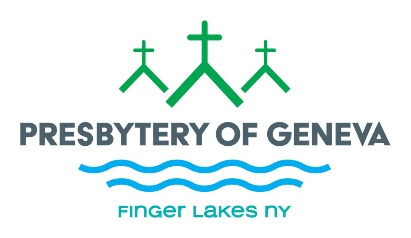   Rev.  Marjorie Ackerman       	  Elena Delhagen	         	Rev. Amy Loving Austin	   Bryan Muecke                   Cheryl Battaglia
   Presbytery Leader            	              Administrative Support         	   Stated Clerk                         Camp Executive Director       Financial Support